.Side Step Right, Shuffle Step Right, Side Step Left, Shuffle Step LeftShuffle Forward Right, Left, Right, Left(8)-Count Weave To RightRock Forward And Backwards, Shuffle Forward Right And LeftMonterey Turn RightRepeatCombine Driver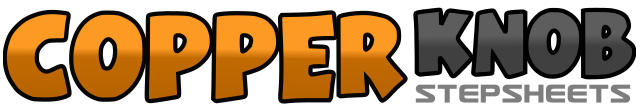 .......Count:36Wall:2Level:Improver.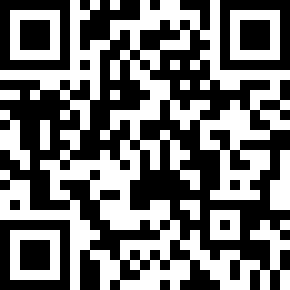 Choreographer:Sherrie Poppa (USA) - August 2008Sherrie Poppa (USA) - August 2008Sherrie Poppa (USA) - August 2008Sherrie Poppa (USA) - August 2008Sherrie Poppa (USA) - August 2008.Music:International Harvester - Craig Morgan : (CD: Little Bit Of Life)International Harvester - Craig Morgan : (CD: Little Bit Of Life)International Harvester - Craig Morgan : (CD: Little Bit Of Life)International Harvester - Craig Morgan : (CD: Little Bit Of Life)International Harvester - Craig Morgan : (CD: Little Bit Of Life)........1-2Step to right on right, step left behind right3&4Shuffle step or triple tep to side, right-left-right5-6Step to left on left, step right behind left7&8Shuffle step or triple step to swide, left-right-right9&10Shuffle forward right, left, right11&12Shuffle forward left, right, left13&14Repeat 9&1015&16Repeat 11&1217-18Weave to right, step right to right side, left behind right19-20Step right to right, step left in front of right21-22Step right to right side, left behind right23-24Step right to right side, left in front of right25&Rock forward on right, recover on left26&Rock backwards on right, recover on left27&Rock forward on right, recover on left28&Rock backwards on right, recover on left29&30Shuffle forward, right-left-right31&32Shuffle forward, left-right-left33-34Touch right toe to right side, with weight on left foot, pivot 1/2 turn right on ball of left foot, right leg wwing around and teps next to left foot Weight ends on right foot35-36Weight remaining on right foot, touch left foot to left side, retur n next to right foot